О мониторинге муниципальных нормативных правовых актов Малобуяновского сельского поселения Шемуршинского района Чувашской РеспубликиРуководствуясь Федеральным законом от 17.07.2009 № 172-ФЗ «Об антикоррупционной экспертизе нормативных правовых актов и проектов нормативных правовых актов», Указом Президента Российской Федерации от 20.05.2011 № 657 «О мониторинге правоприменения в Российской Федерации», постановлением Правительства Российской Федерации от 19.08.2011 г. № 694 "Об утверждении методики осуществления мониторинга правоприменения в Российской Федерации",  администрация Малобуяновского сельского поселения Шемуршинского района Чувашской Республики постановляет:1. Утвердить прилагаемое Положение об организации и проведении мониторинга правоприменения муниципальных нормативных правовых актов Малобуяновского сельского поселения.2. Настоящее постановление вступает в силу после официального опубликования.Глава Малобуяновского сельского поселения Шемуршинского районаЧувашской Республики                                                                                           С.В.Кузнецов    Утверждено постановлением администрации Малобуяновского сельского поселения Шемуршинского района ЧувашскойРеспубликиот 08.02.2021г. № 4                   Положениео мониторинге муниципальных нормативных правовых актов Малобуяновского сельского поселения Шемуршинского района Чувашской Республики.1. Настоящее Положение разработано в целях совершенствования муниципальных нормативных правовых актов и обеспечения законности в правотворческой деятельности Малобуяновского сельского поселения Шемуршинского района Чувашской Республики.В случае противоречия (коллизии) муниципального правового регулирования, установленного настоящим Положением нормативных правовым актам, имеющим большую юридическую силу, в том числе и тем, которые вступили в силу после введения в действие настоящего Положения, применяется правовое регулирование, установленное нормативными правовыми актами, имеющими большую юридическую силу.2. Мониторинг муниципальных нормативных правовых актов (далее - мониторинг) предусматривает комплексную и плановую деятельность, осуществляемую Малобуяновским сельским поселением Шемуршинского района Чувашской Республики в пределах своих полномочий, по сбору, обобщению, анализу и оценке информации для обеспечения принятия (издания), изменения или признания утратившими силу (отмены) муниципальных нормативных правовых актов Малобуяновского сельского поселения Шемуршинского района Чувашской Республики.Исполнителями проведения мониторинга (далее – исполнители мониторинга) является администрация Малобуяновского сельского поселения Шемуршинского района Чувашской Республики в отношении нормативных правовых актов:- Собрания депутатов Малобуяновского сельского поселения Шемуршинского района Чувашской Республики; - главы администрации Малобуяновского сельского поселения Шемуршинского района Чувашской Республики;- главы Малобуяновского сельского поселения Шемуршинского района Чувашской Республики.3. Мониторинг подразделяется на плановый и внеплановый.1) Плановый мониторинг муниципальных правовых актов проводится исполнителем мониторинга в период действия муниципального правового акта в сроки, установленные планом мониторинга.Исполнители мониторинга, ежегодно до 20-го января, формируют и утверждают план мониторинга на соответствующий год.  2) Внеплановый мониторинг исполнителем мониторинга в случае внесения изменений в федеральное законодательство и законодательство Чувашской Республики, влекущих изменения муниципальных нормативных правовых актов Малобуяновского сельского поселения Шемуршинского района Чувашской Республики, проводится в течение тридцати дней со дня официального опубликования федерального закона или закона Чувашской Республики.Если основаниями к проведению мониторинга являлись обращения граждан, юридических лиц, индивидуальных предпринимателей, органов государственной власти, депутатов Собрания депутатов Малобуяновского сельского поселения Шемуршинского района Чувашской Республики, а также информация прокуратуры в порядке статьи 9 Федерального закона от 17.01.1992 № 2202-1 «О прокуратуре Российской Федерации», внеплановый мониторинг осуществляется в течение 30 дней со дня их поступления. О результатах проведения мониторинга в указанных случаях сообщается обратившемуся лицу.4. Целями проведения мониторинга являются:- выявление нормативных правовых актов Малобуяновского сельского поселения Шемуршинского района Чувашской Республики, требующих приведения в соответствие с законодательством Российской Федерации и законодательством Чувашской Республики, правилами юридической техники, а также устранение выявленных противоречий, нарушений правил юридической техники;-выявление потребностей в принятии, изменении или признании утратившими силу муниципальных правовых актов;-выявление коррупциогенных факторов в муниципальных нормативных правовых актах и их последующее устранение;-повышение эффективности правоприменения;-выявление общественных отношений, правовое регулирование которых относится к компетенции Малобуяновского сельского поселения Шемуршинского района Чувашской Республики, и пробелов правового регулирования в нормативных правовых актах Малобуяновского сельского поселения Шемуршинского района Чувашской Республики;-устранение коллизий, противоречий, пробелов в муниципальных нормативных правовых актах;-сокращение сроков разработки и принятия нормативных правовых актов Малобуяновского сельского поселения Шемуршинского района Чувашской Республики в развитие федеральных законов, иных нормативных правовых актов Российской Федерации, законов Чувашской Республики, иных нормативных правовых актов Чувашской Республики;-выявление нормативных правовых актов, фактически утративших силу (устаревших и недействующих нормативных правовых актов), и последующее признание их утратившими силу в установленном порядке.5. Мониторинг включает в себя сбор, обобщение, анализ и оценку практики применения:а) Конституции Российской Федерации;б) федеральных конституционных законов;в) федеральных законов;г) законов Российской Федерации, основ законодательства Российской Федерации, постановлений Верховного Совета Российской Федерации, Съезда народных депутатов Российской Федерации, а также постановлений и указов Президиума Верховного Совета Российской Федерации;д) указов Президента Российской Федерации;е) постановлений Правительства Российской Федерации;ж) нормативных правовых актов федеральных органов исполнительной власти, иных государственных органов и организаций, издающих в соответствии с законодательством Российской Федерации нормативные правовые акты;з) законов и иных нормативных правовых актов Чувашской Республики;и) муниципальных нормативных правовых актов Малобуяновского сельского поселения Шемуршинского района Чувашской Республики.6. Основаниями проведения мониторинга являются:-внесение изменений в федеральное и региональное законодательство;-анализ применения нормативных правовых актов Малобуяновского сельского поселения Шемуршинского района Чувашской Республики в определенной сфере;-получение информации прокуратуры Шемуршинского района в порядке статьи 9 Федерального закона от 17.01.1992 № 2202-1 «О прокуратуре Российской Федерации»;-обращения граждан, юридических лиц, индивидуальных предпринимателей, органов государственной власти, депутатов Собрания депутатов Малобуяновского сельского поселения Шемуршинского района Чувашской Республики, в которых указывается на несовершенство муниципальной нормативной базы.7. При осуществлении мониторинга для обеспечения принятия (издания), изменения или признания утратившими силу (отмены) муниципальных нормативных правовых актов обобщается, анализируется и оценивается информация о практике их применения по следующим критериям:а) несоблюдение гарантированных прав, свобод и законных интересов человека и гражданина;б) наличие муниципальных нормативных правовых актов, необходимость принятия которых предусмотрена актами большей юридической силы;в) несоблюдение пределов компетенции органа местного самоуправления   при издании нормативного правового акта;г) наличие в нормативном правовом акте коррупциогенных факторов;д) неполнота в правовом регулировании общественных отношений;е) коллизия норм права;ж) наличие ошибок юридико-технического характера;з) искажение смысла положений нормативного правового акта при его применении;и) неправомерные или необоснованные решения, действия (бездействие) при применении нормативного правового акта;к) использование норм, позволяющих расширительно толковать компетенцию органов местного самоуправления;л) наличие (отсутствие) единообразной практики применения нормативных правовых актов;м) количество и содержание заявлений по вопросам разъяснения нормативного правового акта;н) количество вступивших в законную силу судебных актов об удовлетворении (отказе в удовлетворении) требований заявителей в связи с отношениями, урегулированными нормативным правовым актом, и основания их принятия.8. По результатам проведения мониторинга администрацией Малобуяновского сельского поселения и Собранием депутатов Малобуяновского сельского поселения Шемуршинского района Чувашской Республики могут разрабатываться проекты муниципальных нормативных правовых актов, а также вноситься предложения в планы нормотворческой деятельности администрации Шемуршинского района Чувашской Республики.	9. В случае выявления в процессе проведения мониторинга необходимости совершенствования федеральных законов и законов Чувашской Республики    администрация Малобуяновского сельского поселения и Собрание депутатов Малобуяновского сельского поселения Шемуршинского района Чувашской Республики вправе направить соответствующие предложения в прокуратуру Шемуршинского района, органы государственной власти Чувашской Республики в рамках предоставленных законом полномочий.10. Информация о результатах мониторинга, принятых мерах по реализации результатов мониторинга размещается на официальном сайте органа местного самоуправления в информационно-телекоммуникационной сети Интернет.11. Результаты мониторинга учитываются администрацией Малобуяновского сельского поселения при планировании нормотворческой деятельности, разработке проектов нормативных актов                                                                                                                                                                                                                                                                                                                                                                                                                                                                                                                                        ЧЁВАШ РЕСПУБЛИКИШЁМЁРШЁ РАЙОН, 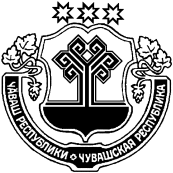 ЧУВАШСКАЯ РЕСПУБЛИКА ШЕМУРШИНСКИЙ РАЙОН  ПУЯНКАССИЯЛ ПОСЕЛЕНИЙ,Н АДМИНИСТРАЦИЙ,ЙЫШЁНУ«08» нарас 2021= № 4Пуянкасси ял.АДМИНИСТРАЦИЯМАЛОБУЯНОВСКОГО СЕЛЬСКОГО ПОСЕЛЕНИЯ ПОСТАНОВЛЕНИЕот «08» февраля  2021г № 4деревня Малое Буяново